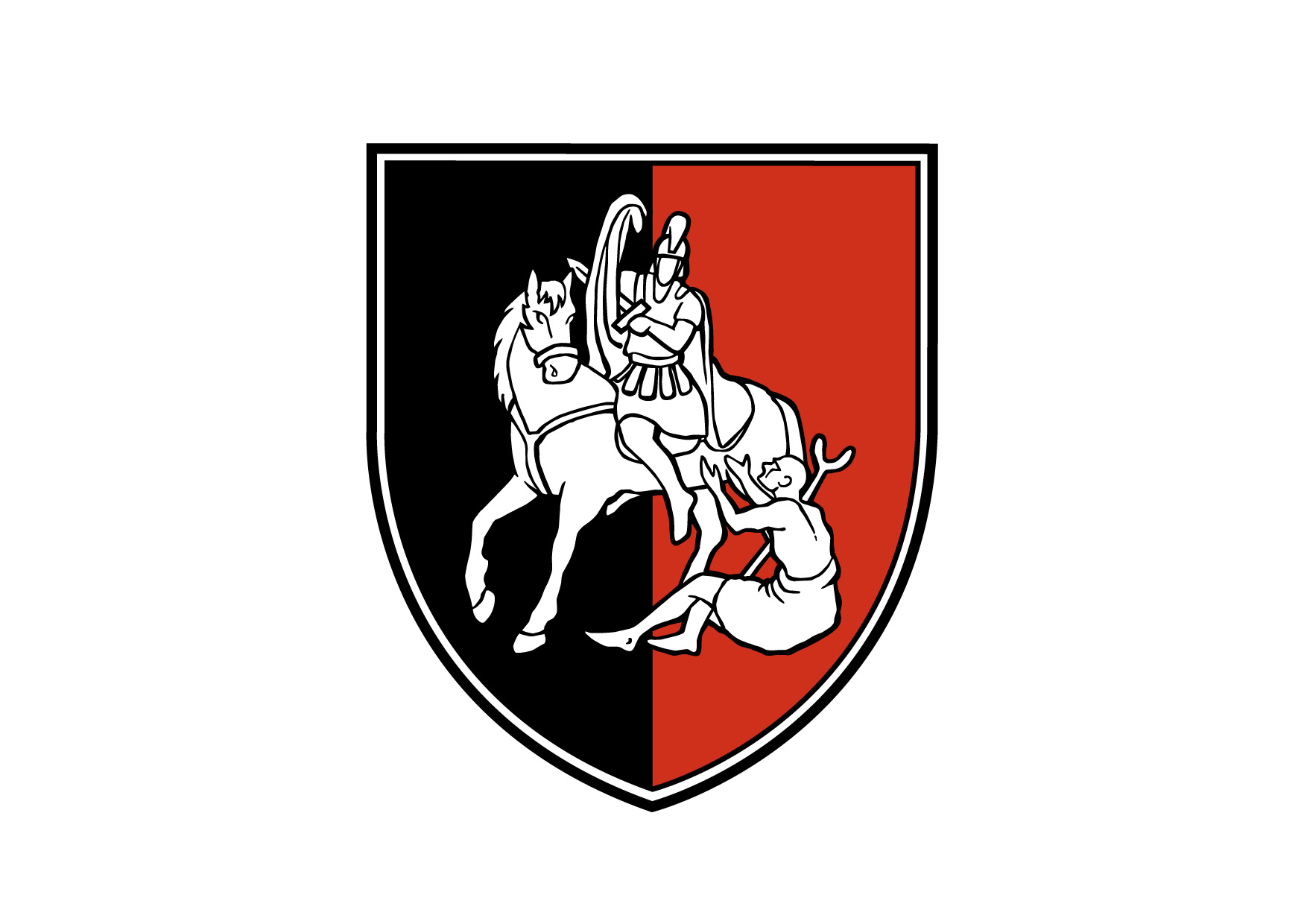 URLV2_01URLV2_01URLV2_01URLV2_01URLV2_01URLV2_01Občina Šmartno pri LitijiObčina Šmartno pri LitijiObčina Šmartno pri LitijiURLV2_01URLV2_01URLV2_01URLV2_01URLV2_01URLV2_01Občina Šmartno pri LitijiObčina Šmartno pri LitijiObčina Šmartno pri LitijiIzpisano: 21.11.2022 11:51:20Izpisano: 21.11.2022 11:51:20Izpisano: 21.11.2022 11:51:20Izpisano: 21.11.2022 11:51:20Izpisano: 21.11.2022 11:51:20Izpisano: 21.11.2022 11:51:20Občinska volilna komisijaObčinska volilna komisijaObčinska volilna komisijaČas izr.: 21.11.2022 11:50:00Čas izr.: 21.11.2022 11:50:00Čas izr.: 21.11.2022 11:50:00Čas izr.: 21.11.2022 11:50:00Čas izr.: 21.11.2022 11:50:00Čas izr.: 21.11.2022 11:50:00Občinska volilna komisijaObčinska volilna komisijaObčinska volilna komisijaStran: 1 od 4Stran: 1 od 4Stran: 1 od 4Stran: 1 od 4Stran: 1 od 4Stran: 1 od 4Stran: 1 od 4Stran: 1 od 4Stran: 1 od 4Stran: 1 od 4Stran: 1 od 4Stran: 1 od 4Številka: Številka: Številka: Številka: Datum: 21.11.2022Datum: 21.11.2022Datum: 21.11.2022Datum: 21.11.2022Volitve županaVolitve županaVolitve županaVolitve županaVolitve županaVolitve županaIzid glasovanja za župana (po kandidatih)Izid glasovanja za župana (po kandidatih)Izid glasovanja za župana (po kandidatih)Izid glasovanja za župana (po kandidatih)Izid glasovanja za župana (po kandidatih)Izid glasovanja za župana (po kandidatih)Izid glasovanja za župana (po kandidatih)Izid glasovanja za župana (po kandidatih)Izid glasovanja za župana (po kandidatih)Izid glasovanja za župana (po kandidatih)Izid glasovanja za župana (po kandidatih)Izid glasovanja za župana (po kandidatih)Izid glasovanja za župana (po kandidatih)KANDIDAT 1: Andreja KastelicKANDIDAT 1: Andreja KastelicKANDIDAT 1: Andreja KastelicKANDIDAT 1: Andreja KastelicKANDIDAT 1: Andreja KastelicKANDIDAT 1: Andreja KastelicKANDIDAT 1: Andreja KastelicKANDIDAT 1: Andreja KastelicKANDIDAT 1: Andreja KastelicKANDIDAT 1: Andreja KastelicKANDIDAT 1: Andreja KastelicKANDIDAT 1: Andreja KastelicKANDIDAT 1: Andreja KastelicŠtevilka voliščaŠtevilka voliščaIme voliščaIme voliščaIme voliščaIme voliščaIme voliščaŠtevilo glasovOdstotek glasov(%)Odstotek glasov(%)Odstotek glasov(%)01 - 00101 - 001GASILSKI DOM ZGORNJA JABLANICAGASILSKI DOM ZGORNJA JABLANICAGASILSKI DOM ZGORNJA JABLANICAGASILSKI DOM ZGORNJA JABLANICAGASILSKI DOM ZGORNJA JABLANICA5216,0016,0016,0001 - 00201 - 002OSNOVNA ŠOLA ŠMARTNOOSNOVNA ŠOLA ŠMARTNOOSNOVNA ŠOLA ŠMARTNOOSNOVNA ŠOLA ŠMARTNOOSNOVNA ŠOLA ŠMARTNO////01 - 00801 - 008GASILSKI DOM VELIKA KOSTREVNICAGASILSKI DOM VELIKA KOSTREVNICAGASILSKI DOM VELIKA KOSTREVNICAGASILSKI DOM VELIKA KOSTREVNICAGASILSKI DOM VELIKA KOSTREVNICA83,213,213,2101 - 00901 - 009GASILSKI DOM LIBERGAGASILSKI DOM LIBERGAGASILSKI DOM LIBERGAGASILSKI DOM LIBERGAGASILSKI DOM LIBERGA64,234,234,2301 - 01001 - 010OSNOVNA ŠOLA GRADIŠČEOSNOVNA ŠOLA GRADIŠČEOSNOVNA ŠOLA GRADIŠČEOSNOVNA ŠOLA GRADIŠČEOSNOVNA ŠOLA GRADIŠČE137,397,397,3901 - 90101 - 901Predčasno glasovanjePredčasno glasovanjePredčasno glasovanjePredčasno glasovanjePredčasno glasovanje////01 - 99701 - 997Glasovanje po poštiGlasovanje po poštiGlasovanje po poštiGlasovanje po poštiGlasovanje po pošti////02 - 00202 - 002OSNOVNA ŠOLA ŠMARTNOOSNOVNA ŠOLA ŠMARTNOOSNOVNA ŠOLA ŠMARTNOOSNOVNA ŠOLA ŠMARTNOOSNOVNA ŠOLA ŠMARTNO316,616,616,6102 - 00302 - 003KULTURNI DOM ŠMARTNOKULTURNI DOM ŠMARTNOKULTURNI DOM ŠMARTNOKULTURNI DOM ŠMARTNOKULTURNI DOM ŠMARTNO165,305,305,3002 - 90102 - 901Predčasno glasovanjePredčasno glasovanjePredčasno glasovanjePredčasno glasovanjePredčasno glasovanje////02 - 99702 - 997Glasovanje po poštiGlasovanje po poštiGlasovanje po poštiGlasovanje po poštiGlasovanje po pošti////03 - 00403 - 004GASILSKI DOM ZAVRSTNIKGASILSKI DOM ZAVRSTNIKGASILSKI DOM ZAVRSTNIKGASILSKI DOM ZAVRSTNIKGASILSKI DOM ZAVRSTNIK95,425,425,4203 - 00503 - 005GASILSKI DOM ŠTANGARSKE POLJANEGASILSKI DOM ŠTANGARSKE POLJANEGASILSKI DOM ŠTANGARSKE POLJANEGASILSKI DOM ŠTANGARSKE POLJANEGASILSKI DOM ŠTANGARSKE POLJANE118,598,598,5903 - 00603 - 006DOM TISJEDOM TISJEDOM TISJEDOM TISJEDOM TISJE166,256,256,2503 - 00703 - 007GASILSKI DOM JAVORJEGASILSKI DOM JAVORJEGASILSKI DOM JAVORJEGASILSKI DOM JAVORJEGASILSKI DOM JAVORJE44,884,884,8803 - 01103 - 011PROSVETNI DOM VELIKA ŠTANGAPROSVETNI DOM VELIKA ŠTANGAPROSVETNI DOM VELIKA ŠTANGAPROSVETNI DOM VELIKA ŠTANGAPROSVETNI DOM VELIKA ŠTANGA4334,4034,4034,4003 - 01203 - 012GOZD REKA 1a (Franc Černe, Gozd Reka 1a)GOZD REKA 1a (Franc Černe, Gozd Reka 1a)GOZD REKA 1a (Franc Černe, Gozd Reka 1a)GOZD REKA 1a (Franc Černe, Gozd Reka 1a)GOZD REKA 1a (Franc Černe, Gozd Reka 1a)1726,5626,5626,5603 - 90103 - 901Predčasno glasovanjePredčasno glasovanjePredčasno glasovanjePredčasno glasovanjePredčasno glasovanje97,567,567,5603 - 99703 - 997Glasovanje po poštiGlasovanje po poštiGlasovanje po poštiGlasovanje po poštiGlasovanje po pošti////KANDIDAT 2: Janez TomažičKANDIDAT 2: Janez TomažičKANDIDAT 2: Janez TomažičKANDIDAT 2: Janez TomažičKANDIDAT 2: Janez TomažičKANDIDAT 2: Janez TomažičKANDIDAT 2: Janez TomažičKANDIDAT 2: Janez TomažičKANDIDAT 2: Janez TomažičKANDIDAT 2: Janez TomažičKANDIDAT 2: Janez TomažičKANDIDAT 2: Janez TomažičKANDIDAT 2: Janez TomažičŠtevilka voliščaŠtevilka voliščaIme voliščaIme voliščaIme voliščaIme voliščaIme voliščaŠtevilo glasovOdstotek glasov(%)Odstotek glasov(%)Odstotek glasov(%)01 - 00101 - 001GASILSKI DOM ZGORNJA JABLANICAGASILSKI DOM ZGORNJA JABLANICAGASILSKI DOM ZGORNJA JABLANICAGASILSKI DOM ZGORNJA JABLANICAGASILSKI DOM ZGORNJA JABLANICA216,466,466,4601 - 00201 - 002OSNOVNA ŠOLA ŠMARTNOOSNOVNA ŠOLA ŠMARTNOOSNOVNA ŠOLA ŠMARTNOOSNOVNA ŠOLA ŠMARTNOOSNOVNA ŠOLA ŠMARTNO////01 - 00801 - 008GASILSKI DOM VELIKA KOSTREVNICAGASILSKI DOM VELIKA KOSTREVNICAGASILSKI DOM VELIKA KOSTREVNICAGASILSKI DOM VELIKA KOSTREVNICAGASILSKI DOM VELIKA KOSTREVNICA228,848,848,8401 - 00901 - 009GASILSKI DOM LIBERGAGASILSKI DOM LIBERGAGASILSKI DOM LIBERGAGASILSKI DOM LIBERGAGASILSKI DOM LIBERGA1913,3813,3813,3801 - 01001 - 010OSNOVNA ŠOLA GRADIŠČEOSNOVNA ŠOLA GRADIŠČEOSNOVNA ŠOLA GRADIŠČEOSNOVNA ŠOLA GRADIŠČEOSNOVNA ŠOLA GRADIŠČE2916,4816,4816,48Občinska volilna komisija Občine Šmartno pri Litiji, Tomazinova ulica 2, Šmartno pri Litiji, 1275 Šmartno pri LitijiObčinska volilna komisija Občine Šmartno pri Litiji, Tomazinova ulica 2, Šmartno pri Litiji, 1275 Šmartno pri LitijiObčinska volilna komisija Občine Šmartno pri Litiji, Tomazinova ulica 2, Šmartno pri Litiji, 1275 Šmartno pri LitijiObčinska volilna komisija Občine Šmartno pri Litiji, Tomazinova ulica 2, Šmartno pri Litiji, 1275 Šmartno pri LitijiObčinska volilna komisija Občine Šmartno pri Litiji, Tomazinova ulica 2, Šmartno pri Litiji, 1275 Šmartno pri LitijiObčinska volilna komisija Občine Šmartno pri Litiji, Tomazinova ulica 2, Šmartno pri Litiji, 1275 Šmartno pri LitijiObčinska volilna komisija Občine Šmartno pri Litiji, Tomazinova ulica 2, Šmartno pri Litiji, 1275 Šmartno pri LitijiObčinska volilna komisija Občine Šmartno pri Litiji, Tomazinova ulica 2, Šmartno pri Litiji, 1275 Šmartno pri LitijiObčinska volilna komisija Občine Šmartno pri Litiji, Tomazinova ulica 2, Šmartno pri Litiji, 1275 Šmartno pri LitijiObčinska volilna komisija Občine Šmartno pri Litiji, Tomazinova ulica 2, Šmartno pri Litiji, 1275 Šmartno pri Litijie-mail: info@smartno-litija.sie-mail: info@smartno-litija.sie-mail: info@smartno-litija.sie-mail: info@smartno-litija.sie-mail: info@smartno-litija.sie-mail: info@smartno-litija.sie-mail: info@smartno-litija.sie-mail: info@smartno-litija.sie-mail: info@smartno-litija.sie-mail: info@smartno-litija.siURLV2_01URLV2_01URLV2_01URLV2_01URLV2_01URLV2_01Občina Šmartno pri LitijiObčina Šmartno pri LitijiObčina Šmartno pri LitijiURLV2_01URLV2_01URLV2_01URLV2_01URLV2_01URLV2_01Občina Šmartno pri LitijiObčina Šmartno pri LitijiObčina Šmartno pri LitijiIzpisano: 21.11.2022 11:51:20Izpisano: 21.11.2022 11:51:20Izpisano: 21.11.2022 11:51:20Izpisano: 21.11.2022 11:51:20Izpisano: 21.11.2022 11:51:20Izpisano: 21.11.2022 11:51:20Občinska volilna komisijaObčinska volilna komisijaObčinska volilna komisijaČas izr.: 21.11.2022 11:50:00Čas izr.: 21.11.2022 11:50:00Čas izr.: 21.11.2022 11:50:00Čas izr.: 21.11.2022 11:50:00Čas izr.: 21.11.2022 11:50:00Čas izr.: 21.11.2022 11:50:00Občinska volilna komisijaObčinska volilna komisijaObčinska volilna komisijaStran: 2 od 4Stran: 2 od 4Stran: 2 od 4Stran: 2 od 4Stran: 2 od 4Stran: 2 od 4Stran: 2 od 4Stran: 2 od 4Stran: 2 od 4Stran: 2 od 4Stran: 2 od 4Stran: 2 od 4Številka voliščaŠtevilka voliščaIme voliščaIme voliščaIme voliščaIme voliščaIme voliščaŠtevilo glasovOdstotek glasov(%)Odstotek glasov(%)Odstotek glasov(%)01 - 90101 - 901Predčasno glasovanjePredčasno glasovanjePredčasno glasovanjePredčasno glasovanjePredčasno glasovanje////01 - 99701 - 997Glasovanje po poštiGlasovanje po poštiGlasovanje po poštiGlasovanje po poštiGlasovanje po pošti////02 - 00202 - 002OSNOVNA ŠOLA ŠMARTNOOSNOVNA ŠOLA ŠMARTNOOSNOVNA ŠOLA ŠMARTNOOSNOVNA ŠOLA ŠMARTNOOSNOVNA ŠOLA ŠMARTNO398,328,328,3202 - 00302 - 003KULTURNI DOM ŠMARTNOKULTURNI DOM ŠMARTNOKULTURNI DOM ŠMARTNOKULTURNI DOM ŠMARTNOKULTURNI DOM ŠMARTNO165,305,305,3002 - 90102 - 901Predčasno glasovanjePredčasno glasovanjePredčasno glasovanjePredčasno glasovanjePredčasno glasovanje////02 - 99702 - 997Glasovanje po poštiGlasovanje po poštiGlasovanje po poštiGlasovanje po poštiGlasovanje po pošti////03 - 00403 - 004GASILSKI DOM ZAVRSTNIKGASILSKI DOM ZAVRSTNIKGASILSKI DOM ZAVRSTNIKGASILSKI DOM ZAVRSTNIKGASILSKI DOM ZAVRSTNIK2414,4614,4614,4603 - 00503 - 005GASILSKI DOM ŠTANGARSKE POLJANEGASILSKI DOM ŠTANGARSKE POLJANEGASILSKI DOM ŠTANGARSKE POLJANEGASILSKI DOM ŠTANGARSKE POLJANEGASILSKI DOM ŠTANGARSKE POLJANE5240,6340,6340,6303 - 00603 - 006DOM TISJEDOM TISJEDOM TISJEDOM TISJEDOM TISJE4417,1917,1917,1903 - 00703 - 007GASILSKI DOM JAVORJEGASILSKI DOM JAVORJEGASILSKI DOM JAVORJEGASILSKI DOM JAVORJEGASILSKI DOM JAVORJE1214,6314,6314,6303 - 01103 - 011PROSVETNI DOM VELIKA ŠTANGAPROSVETNI DOM VELIKA ŠTANGAPROSVETNI DOM VELIKA ŠTANGAPROSVETNI DOM VELIKA ŠTANGAPROSVETNI DOM VELIKA ŠTANGA1512,0012,0012,0003 - 01203 - 012GOZD REKA 1a (Franc Černe, Gozd Reka 1a)GOZD REKA 1a (Franc Černe, Gozd Reka 1a)GOZD REKA 1a (Franc Černe, Gozd Reka 1a)GOZD REKA 1a (Franc Černe, Gozd Reka 1a)GOZD REKA 1a (Franc Černe, Gozd Reka 1a)2539,0639,0639,0603 - 90103 - 901Predčasno glasovanjePredčasno glasovanjePredčasno glasovanjePredčasno glasovanjePredčasno glasovanje108,408,408,4003 - 99703 - 997Glasovanje po poštiGlasovanje po poštiGlasovanje po poštiGlasovanje po poštiGlasovanje po pošti////KANDIDAT 3: Blaž IzlakarKANDIDAT 3: Blaž IzlakarKANDIDAT 3: Blaž IzlakarKANDIDAT 3: Blaž IzlakarKANDIDAT 3: Blaž IzlakarKANDIDAT 3: Blaž IzlakarKANDIDAT 3: Blaž IzlakarKANDIDAT 3: Blaž IzlakarKANDIDAT 3: Blaž IzlakarKANDIDAT 3: Blaž IzlakarKANDIDAT 3: Blaž IzlakarKANDIDAT 3: Blaž IzlakarKANDIDAT 3: Blaž IzlakarŠtevilka voliščaŠtevilka voliščaIme voliščaIme voliščaIme voliščaIme voliščaIme voliščaŠtevilo glasovOdstotek glasov(%)Odstotek glasov(%)Odstotek glasov(%)01 - 00101 - 001GASILSKI DOM ZGORNJA JABLANICAGASILSKI DOM ZGORNJA JABLANICAGASILSKI DOM ZGORNJA JABLANICAGASILSKI DOM ZGORNJA JABLANICAGASILSKI DOM ZGORNJA JABLANICA11635,6935,6935,6901 - 00201 - 002OSNOVNA ŠOLA ŠMARTNOOSNOVNA ŠOLA ŠMARTNOOSNOVNA ŠOLA ŠMARTNOOSNOVNA ŠOLA ŠMARTNOOSNOVNA ŠOLA ŠMARTNO////01 - 00801 - 008GASILSKI DOM VELIKA KOSTREVNICAGASILSKI DOM VELIKA KOSTREVNICAGASILSKI DOM VELIKA KOSTREVNICAGASILSKI DOM VELIKA KOSTREVNICAGASILSKI DOM VELIKA KOSTREVNICA6827,3127,3127,3101 - 00901 - 009GASILSKI DOM LIBERGAGASILSKI DOM LIBERGAGASILSKI DOM LIBERGAGASILSKI DOM LIBERGAGASILSKI DOM LIBERGA5438,0338,0338,0301 - 01001 - 010OSNOVNA ŠOLA GRADIŠČEOSNOVNA ŠOLA GRADIŠČEOSNOVNA ŠOLA GRADIŠČEOSNOVNA ŠOLA GRADIŠČEOSNOVNA ŠOLA GRADIŠČE2916,4816,4816,4801 - 90101 - 901Predčasno glasovanjePredčasno glasovanjePredčasno glasovanjePredčasno glasovanjePredčasno glasovanje////01 - 99701 - 997Glasovanje po poštiGlasovanje po poštiGlasovanje po poštiGlasovanje po poštiGlasovanje po pošti////02 - 00202 - 002OSNOVNA ŠOLA ŠMARTNOOSNOVNA ŠOLA ŠMARTNOOSNOVNA ŠOLA ŠMARTNOOSNOVNA ŠOLA ŠMARTNOOSNOVNA ŠOLA ŠMARTNO16835,8235,8235,8202 - 00302 - 003KULTURNI DOM ŠMARTNOKULTURNI DOM ŠMARTNOKULTURNI DOM ŠMARTNOKULTURNI DOM ŠMARTNOKULTURNI DOM ŠMARTNO13043,0543,0543,0502 - 90102 - 901Predčasno glasovanjePredčasno glasovanjePredčasno glasovanjePredčasno glasovanjePredčasno glasovanje////02 - 99702 - 997Glasovanje po poštiGlasovanje po poštiGlasovanje po poštiGlasovanje po poštiGlasovanje po pošti////03 - 00403 - 004GASILSKI DOM ZAVRSTNIKGASILSKI DOM ZAVRSTNIKGASILSKI DOM ZAVRSTNIKGASILSKI DOM ZAVRSTNIKGASILSKI DOM ZAVRSTNIK3923,4923,4923,4903 - 00503 - 005GASILSKI DOM ŠTANGARSKE POLJANEGASILSKI DOM ŠTANGARSKE POLJANEGASILSKI DOM ŠTANGARSKE POLJANEGASILSKI DOM ŠTANGARSKE POLJANEGASILSKI DOM ŠTANGARSKE POLJANE2015,6315,6315,6303 - 00603 - 006DOM TISJEDOM TISJEDOM TISJEDOM TISJEDOM TISJE8031,2531,2531,2503 - 00703 - 007GASILSKI DOM JAVORJEGASILSKI DOM JAVORJEGASILSKI DOM JAVORJEGASILSKI DOM JAVORJEGASILSKI DOM JAVORJE1214,6314,6314,6303 - 01103 - 011PROSVETNI DOM VELIKA ŠTANGAPROSVETNI DOM VELIKA ŠTANGAPROSVETNI DOM VELIKA ŠTANGAPROSVETNI DOM VELIKA ŠTANGAPROSVETNI DOM VELIKA ŠTANGA108,008,008,0003 - 01203 - 012GOZD REKA 1a (Franc Černe, Gozd Reka 1a)GOZD REKA 1a (Franc Černe, Gozd Reka 1a)GOZD REKA 1a (Franc Černe, Gozd Reka 1a)GOZD REKA 1a (Franc Černe, Gozd Reka 1a)GOZD REKA 1a (Franc Černe, Gozd Reka 1a)34,694,694,6903 - 90103 - 901Predčasno glasovanjePredčasno glasovanjePredčasno glasovanjePredčasno glasovanjePredčasno glasovanje2722,6922,6922,6903 - 99703 - 997Glasovanje po poštiGlasovanje po poštiGlasovanje po poštiGlasovanje po poštiGlasovanje po pošti////Občinska volilna komisija Občine Šmartno pri Litiji, Tomazinova ulica 2, Šmartno pri Litiji, 1275 Šmartno pri LitijiObčinska volilna komisija Občine Šmartno pri Litiji, Tomazinova ulica 2, Šmartno pri Litiji, 1275 Šmartno pri LitijiObčinska volilna komisija Občine Šmartno pri Litiji, Tomazinova ulica 2, Šmartno pri Litiji, 1275 Šmartno pri LitijiObčinska volilna komisija Občine Šmartno pri Litiji, Tomazinova ulica 2, Šmartno pri Litiji, 1275 Šmartno pri LitijiObčinska volilna komisija Občine Šmartno pri Litiji, Tomazinova ulica 2, Šmartno pri Litiji, 1275 Šmartno pri LitijiObčinska volilna komisija Občine Šmartno pri Litiji, Tomazinova ulica 2, Šmartno pri Litiji, 1275 Šmartno pri LitijiObčinska volilna komisija Občine Šmartno pri Litiji, Tomazinova ulica 2, Šmartno pri Litiji, 1275 Šmartno pri LitijiObčinska volilna komisija Občine Šmartno pri Litiji, Tomazinova ulica 2, Šmartno pri Litiji, 1275 Šmartno pri LitijiObčinska volilna komisija Občine Šmartno pri Litiji, Tomazinova ulica 2, Šmartno pri Litiji, 1275 Šmartno pri LitijiObčinska volilna komisija Občine Šmartno pri Litiji, Tomazinova ulica 2, Šmartno pri Litiji, 1275 Šmartno pri Litijie-mail: info@smartno-litija.sie-mail: info@smartno-litija.sie-mail: info@smartno-litija.sie-mail: info@smartno-litija.sie-mail: info@smartno-litija.sie-mail: info@smartno-litija.sie-mail: info@smartno-litija.sie-mail: info@smartno-litija.sie-mail: info@smartno-litija.sie-mail: info@smartno-litija.siURLV2_01URLV2_01URLV2_01URLV2_01URLV2_01URLV2_01Občina Šmartno pri LitijiObčina Šmartno pri LitijiObčina Šmartno pri LitijiURLV2_01URLV2_01URLV2_01URLV2_01URLV2_01URLV2_01Občina Šmartno pri LitijiObčina Šmartno pri LitijiObčina Šmartno pri LitijiIzpisano: 21.11.2022 11:51:20Izpisano: 21.11.2022 11:51:20Izpisano: 21.11.2022 11:51:20Izpisano: 21.11.2022 11:51:20Izpisano: 21.11.2022 11:51:20Izpisano: 21.11.2022 11:51:20Občinska volilna komisijaObčinska volilna komisijaObčinska volilna komisijaČas izr.: 21.11.2022 11:50:00Čas izr.: 21.11.2022 11:50:00Čas izr.: 21.11.2022 11:50:00Čas izr.: 21.11.2022 11:50:00Čas izr.: 21.11.2022 11:50:00Čas izr.: 21.11.2022 11:50:00Občinska volilna komisijaObčinska volilna komisijaObčinska volilna komisijaStran: 3 od 4Stran: 3 od 4Stran: 3 od 4Stran: 3 od 4Stran: 3 od 4Stran: 3 od 4Stran: 3 od 4Stran: 3 od 4Stran: 3 od 4Stran: 3 od 4Stran: 3 od 4Stran: 3 od 4KANDIDAT 4: Rajko MeserkoKANDIDAT 4: Rajko MeserkoKANDIDAT 4: Rajko MeserkoKANDIDAT 4: Rajko MeserkoKANDIDAT 4: Rajko MeserkoKANDIDAT 4: Rajko MeserkoKANDIDAT 4: Rajko MeserkoKANDIDAT 4: Rajko MeserkoKANDIDAT 4: Rajko MeserkoKANDIDAT 4: Rajko MeserkoKANDIDAT 4: Rajko MeserkoKANDIDAT 4: Rajko MeserkoKANDIDAT 4: Rajko MeserkoŠtevilka voliščaŠtevilka voliščaIme voliščaIme voliščaIme voliščaIme voliščaIme voliščaŠtevilo glasovOdstotek glasov(%)Odstotek glasov(%)Odstotek glasov(%)01 - 00101 - 001GASILSKI DOM ZGORNJA JABLANICAGASILSKI DOM ZGORNJA JABLANICAGASILSKI DOM ZGORNJA JABLANICAGASILSKI DOM ZGORNJA JABLANICAGASILSKI DOM ZGORNJA JABLANICA7924,3124,3124,3101 - 00201 - 002OSNOVNA ŠOLA ŠMARTNOOSNOVNA ŠOLA ŠMARTNOOSNOVNA ŠOLA ŠMARTNOOSNOVNA ŠOLA ŠMARTNOOSNOVNA ŠOLA ŠMARTNO////01 - 00801 - 008GASILSKI DOM VELIKA KOSTREVNICAGASILSKI DOM VELIKA KOSTREVNICAGASILSKI DOM VELIKA KOSTREVNICAGASILSKI DOM VELIKA KOSTREVNICAGASILSKI DOM VELIKA KOSTREVNICA12249,0049,0049,0001 - 00901 - 009GASILSKI DOM LIBERGAGASILSKI DOM LIBERGAGASILSKI DOM LIBERGAGASILSKI DOM LIBERGAGASILSKI DOM LIBERGA4531,6931,6931,6901 - 01001 - 010OSNOVNA ŠOLA GRADIŠČEOSNOVNA ŠOLA GRADIŠČEOSNOVNA ŠOLA GRADIŠČEOSNOVNA ŠOLA GRADIŠČEOSNOVNA ŠOLA GRADIŠČE6034,0934,0934,0901 - 90101 - 901Predčasno glasovanjePredčasno glasovanjePredčasno glasovanjePredčasno glasovanjePredčasno glasovanje////01 - 99701 - 997Glasovanje po poštiGlasovanje po poštiGlasovanje po poštiGlasovanje po poštiGlasovanje po pošti////02 - 00202 - 002OSNOVNA ŠOLA ŠMARTNOOSNOVNA ŠOLA ŠMARTNOOSNOVNA ŠOLA ŠMARTNOOSNOVNA ŠOLA ŠMARTNOOSNOVNA ŠOLA ŠMARTNO11925,3725,3725,3702 - 00302 - 003KULTURNI DOM ŠMARTNOKULTURNI DOM ŠMARTNOKULTURNI DOM ŠMARTNOKULTURNI DOM ŠMARTNOKULTURNI DOM ŠMARTNO4314,2414,2414,2402 - 90102 - 901Predčasno glasovanjePredčasno glasovanjePredčasno glasovanjePredčasno glasovanjePredčasno glasovanje////02 - 99702 - 997Glasovanje po poštiGlasovanje po poštiGlasovanje po poštiGlasovanje po poštiGlasovanje po pošti////03 - 00403 - 004GASILSKI DOM ZAVRSTNIKGASILSKI DOM ZAVRSTNIKGASILSKI DOM ZAVRSTNIKGASILSKI DOM ZAVRSTNIKGASILSKI DOM ZAVRSTNIK7243,3743,3743,3703 - 00503 - 005GASILSKI DOM ŠTANGARSKE POLJANEGASILSKI DOM ŠTANGARSKE POLJANEGASILSKI DOM ŠTANGARSKE POLJANEGASILSKI DOM ŠTANGARSKE POLJANEGASILSKI DOM ŠTANGARSKE POLJANE1612,5012,5012,5003 - 00603 - 006DOM TISJEDOM TISJEDOM TISJEDOM TISJEDOM TISJE8031,2531,2531,2503 - 00703 - 007GASILSKI DOM JAVORJEGASILSKI DOM JAVORJEGASILSKI DOM JAVORJEGASILSKI DOM JAVORJEGASILSKI DOM JAVORJE3137,8037,8037,8003 - 01103 - 011PROSVETNI DOM VELIKA ŠTANGAPROSVETNI DOM VELIKA ŠTANGAPROSVETNI DOM VELIKA ŠTANGAPROSVETNI DOM VELIKA ŠTANGAPROSVETNI DOM VELIKA ŠTANGA3729,6029,6029,6003 - 01203 - 012GOZD REKA 1a (Franc Černe, Gozd Reka 1a)GOZD REKA 1a (Franc Černe, Gozd Reka 1a)GOZD REKA 1a (Franc Černe, Gozd Reka 1a)GOZD REKA 1a (Franc Černe, Gozd Reka 1a)GOZD REKA 1a (Franc Černe, Gozd Reka 1a)1625,0025,0025,0003 - 90103 - 901Predčasno glasovanjePredčasno glasovanjePredčasno glasovanjePredčasno glasovanjePredčasno glasovanje3529,4129,4129,4103 - 99703 - 997Glasovanje po poštiGlasovanje po poštiGlasovanje po poštiGlasovanje po poštiGlasovanje po pošti////KANDIDAT 5: Karmen SadarKANDIDAT 5: Karmen SadarKANDIDAT 5: Karmen SadarKANDIDAT 5: Karmen SadarKANDIDAT 5: Karmen SadarKANDIDAT 5: Karmen SadarKANDIDAT 5: Karmen SadarKANDIDAT 5: Karmen SadarKANDIDAT 5: Karmen SadarKANDIDAT 5: Karmen SadarKANDIDAT 5: Karmen SadarKANDIDAT 5: Karmen SadarKANDIDAT 5: Karmen SadarŠtevilka voliščaŠtevilka voliščaIme voliščaIme voliščaIme voliščaIme voliščaIme voliščaŠtevilo glasovOdstotek glasov(%)Odstotek glasov(%)Odstotek glasov(%)01 - 00101 - 001GASILSKI DOM ZGORNJA JABLANICAGASILSKI DOM ZGORNJA JABLANICAGASILSKI DOM ZGORNJA JABLANICAGASILSKI DOM ZGORNJA JABLANICAGASILSKI DOM ZGORNJA JABLANICA5717,5417,5417,5401 - 00201 - 002OSNOVNA ŠOLA ŠMARTNOOSNOVNA ŠOLA ŠMARTNOOSNOVNA ŠOLA ŠMARTNOOSNOVNA ŠOLA ŠMARTNOOSNOVNA ŠOLA ŠMARTNO////01 - 00801 - 008GASILSKI DOM VELIKA KOSTREVNICAGASILSKI DOM VELIKA KOSTREVNICAGASILSKI DOM VELIKA KOSTREVNICAGASILSKI DOM VELIKA KOSTREVNICAGASILSKI DOM VELIKA KOSTREVNICA2911,6511,6511,6501 - 00901 - 009GASILSKI DOM LIBERGAGASILSKI DOM LIBERGAGASILSKI DOM LIBERGAGASILSKI DOM LIBERGAGASILSKI DOM LIBERGA1812,6812,6812,6801 - 01001 - 010OSNOVNA ŠOLA GRADIŠČEOSNOVNA ŠOLA GRADIŠČEOSNOVNA ŠOLA GRADIŠČEOSNOVNA ŠOLA GRADIŠČEOSNOVNA ŠOLA GRADIŠČE4525,5725,5725,5701 - 90101 - 901Predčasno glasovanjePredčasno glasovanjePredčasno glasovanjePredčasno glasovanjePredčasno glasovanje////01 - 99701 - 997Glasovanje po poštiGlasovanje po poštiGlasovanje po poštiGlasovanje po poštiGlasovanje po pošti////02 - 00202 - 002OSNOVNA ŠOLA ŠMARTNOOSNOVNA ŠOLA ŠMARTNOOSNOVNA ŠOLA ŠMARTNOOSNOVNA ŠOLA ŠMARTNOOSNOVNA ŠOLA ŠMARTNO11223,8823,8823,8802 - 00302 - 003KULTURNI DOM ŠMARTNOKULTURNI DOM ŠMARTNOKULTURNI DOM ŠMARTNOKULTURNI DOM ŠMARTNOKULTURNI DOM ŠMARTNO9732,1232,1232,1202 - 90102 - 901Predčasno glasovanjePredčasno glasovanjePredčasno glasovanjePredčasno glasovanjePredčasno glasovanje////02 - 99702 - 997Glasovanje po poštiGlasovanje po poštiGlasovanje po poštiGlasovanje po poštiGlasovanje po pošti////03 - 00403 - 004GASILSKI DOM ZAVRSTNIKGASILSKI DOM ZAVRSTNIKGASILSKI DOM ZAVRSTNIKGASILSKI DOM ZAVRSTNIKGASILSKI DOM ZAVRSTNIK2213,2513,2513,2503 - 00503 - 005GASILSKI DOM ŠTANGARSKE POLJANEGASILSKI DOM ŠTANGARSKE POLJANEGASILSKI DOM ŠTANGARSKE POLJANEGASILSKI DOM ŠTANGARSKE POLJANEGASILSKI DOM ŠTANGARSKE POLJANE2922,6622,6622,66Občinska volilna komisija Občine Šmartno pri Litiji, Tomazinova ulica 2, Šmartno pri Litiji, 1275 Šmartno pri LitijiObčinska volilna komisija Občine Šmartno pri Litiji, Tomazinova ulica 2, Šmartno pri Litiji, 1275 Šmartno pri LitijiObčinska volilna komisija Občine Šmartno pri Litiji, Tomazinova ulica 2, Šmartno pri Litiji, 1275 Šmartno pri LitijiObčinska volilna komisija Občine Šmartno pri Litiji, Tomazinova ulica 2, Šmartno pri Litiji, 1275 Šmartno pri LitijiObčinska volilna komisija Občine Šmartno pri Litiji, Tomazinova ulica 2, Šmartno pri Litiji, 1275 Šmartno pri LitijiObčinska volilna komisija Občine Šmartno pri Litiji, Tomazinova ulica 2, Šmartno pri Litiji, 1275 Šmartno pri LitijiObčinska volilna komisija Občine Šmartno pri Litiji, Tomazinova ulica 2, Šmartno pri Litiji, 1275 Šmartno pri LitijiObčinska volilna komisija Občine Šmartno pri Litiji, Tomazinova ulica 2, Šmartno pri Litiji, 1275 Šmartno pri LitijiObčinska volilna komisija Občine Šmartno pri Litiji, Tomazinova ulica 2, Šmartno pri Litiji, 1275 Šmartno pri LitijiObčinska volilna komisija Občine Šmartno pri Litiji, Tomazinova ulica 2, Šmartno pri Litiji, 1275 Šmartno pri Litijie-mail: info@smartno-litija.sie-mail: info@smartno-litija.sie-mail: info@smartno-litija.sie-mail: info@smartno-litija.sie-mail: info@smartno-litija.sie-mail: info@smartno-litija.sie-mail: info@smartno-litija.sie-mail: info@smartno-litija.sie-mail: info@smartno-litija.sie-mail: info@smartno-litija.siURLV2_01URLV2_01URLV2_01URLV2_01URLV2_01URLV2_01Občina Šmartno pri LitijiObčina Šmartno pri LitijiObčina Šmartno pri LitijiURLV2_01URLV2_01URLV2_01URLV2_01URLV2_01URLV2_01Občina Šmartno pri LitijiObčina Šmartno pri LitijiObčina Šmartno pri LitijiIzpisano: 21.11.2022 11:51:20Izpisano: 21.11.2022 11:51:20Izpisano: 21.11.2022 11:51:20Izpisano: 21.11.2022 11:51:20Izpisano: 21.11.2022 11:51:20Izpisano: 21.11.2022 11:51:20Občinska volilna komisijaObčinska volilna komisijaObčinska volilna komisijaČas izr.: 21.11.2022 11:50:00Čas izr.: 21.11.2022 11:50:00Čas izr.: 21.11.2022 11:50:00Čas izr.: 21.11.2022 11:50:00Čas izr.: 21.11.2022 11:50:00Čas izr.: 21.11.2022 11:50:00Občinska volilna komisijaObčinska volilna komisijaObčinska volilna komisijaStran: 4 od 4Stran: 4 od 4Stran: 4 od 4Stran: 4 od 4Stran: 4 od 4Stran: 4 od 4Stran: 4 od 4Stran: 4 od 4Stran: 4 od 4Stran: 4 od 4Stran: 4 od 4Stran: 4 od 4Številka voliščaŠtevilka voliščaIme voliščaIme voliščaIme voliščaIme voliščaIme voliščaŠtevilo glasovOdstotek glasov(%)Odstotek glasov(%)Odstotek glasov(%)03 - 00603 - 006DOM TISJEDOM TISJEDOM TISJEDOM TISJEDOM TISJE3614,0614,0614,0603 - 00703 - 007GASILSKI DOM JAVORJEGASILSKI DOM JAVORJEGASILSKI DOM JAVORJEGASILSKI DOM JAVORJEGASILSKI DOM JAVORJE2328,0528,0528,0503 - 01103 - 011PROSVETNI DOM VELIKA ŠTANGAPROSVETNI DOM VELIKA ŠTANGAPROSVETNI DOM VELIKA ŠTANGAPROSVETNI DOM VELIKA ŠTANGAPROSVETNI DOM VELIKA ŠTANGA2016,0016,0016,0003 - 01203 - 012GOZD REKA 1a (Franc Černe, Gozd Reka 1a)GOZD REKA 1a (Franc Černe, Gozd Reka 1a)GOZD REKA 1a (Franc Černe, Gozd Reka 1a)GOZD REKA 1a (Franc Černe, Gozd Reka 1a)GOZD REKA 1a (Franc Černe, Gozd Reka 1a)34,694,694,6903 - 90103 - 901Predčasno glasovanjePredčasno glasovanjePredčasno glasovanjePredčasno glasovanjePredčasno glasovanje3831,9331,9331,9303 - 99703 - 997Glasovanje po poštiGlasovanje po poštiGlasovanje po poštiGlasovanje po poštiGlasovanje po pošti////Občinska volilna komisija Občine Šmartno pri Litiji, Tomazinova ulica 2, Šmartno pri Litiji, 1275 Šmartno pri LitijiObčinska volilna komisija Občine Šmartno pri Litiji, Tomazinova ulica 2, Šmartno pri Litiji, 1275 Šmartno pri LitijiObčinska volilna komisija Občine Šmartno pri Litiji, Tomazinova ulica 2, Šmartno pri Litiji, 1275 Šmartno pri LitijiObčinska volilna komisija Občine Šmartno pri Litiji, Tomazinova ulica 2, Šmartno pri Litiji, 1275 Šmartno pri LitijiObčinska volilna komisija Občine Šmartno pri Litiji, Tomazinova ulica 2, Šmartno pri Litiji, 1275 Šmartno pri LitijiObčinska volilna komisija Občine Šmartno pri Litiji, Tomazinova ulica 2, Šmartno pri Litiji, 1275 Šmartno pri LitijiObčinska volilna komisija Občine Šmartno pri Litiji, Tomazinova ulica 2, Šmartno pri Litiji, 1275 Šmartno pri LitijiObčinska volilna komisija Občine Šmartno pri Litiji, Tomazinova ulica 2, Šmartno pri Litiji, 1275 Šmartno pri LitijiObčinska volilna komisija Občine Šmartno pri Litiji, Tomazinova ulica 2, Šmartno pri Litiji, 1275 Šmartno pri LitijiObčinska volilna komisija Občine Šmartno pri Litiji, Tomazinova ulica 2, Šmartno pri Litiji, 1275 Šmartno pri Litijie-mail: info@smartno-litija.sie-mail: info@smartno-litija.sie-mail: info@smartno-litija.sie-mail: info@smartno-litija.sie-mail: info@smartno-litija.sie-mail: info@smartno-litija.sie-mail: info@smartno-litija.sie-mail: info@smartno-litija.sie-mail: info@smartno-litija.sie-mail: info@smartno-litija.si